Me llamo______________________________________ Lección 2 vocabulario B y D/ recíprocos  Prueba de prácticaCompleta con el vocabulario nuevo.  Usa el banco.Yo necesito __________________________   archivos importantes con un USB o en Google Docs/OneNote.Me gusta __________________________ las aplicaciones/ los juegos en mi computadora o en mi celular.Yo uso una _________________________ para imprimir los documentos para la clase.Necesito cargar mi celular; ¿Puedo usar tu ______________________?Hice un error. Necesito ___________________________ la información incorrecta y escribir la información correcta.El símbolo “@” se llama ____________________________ en español.  Escribe las partes de los aparatos. 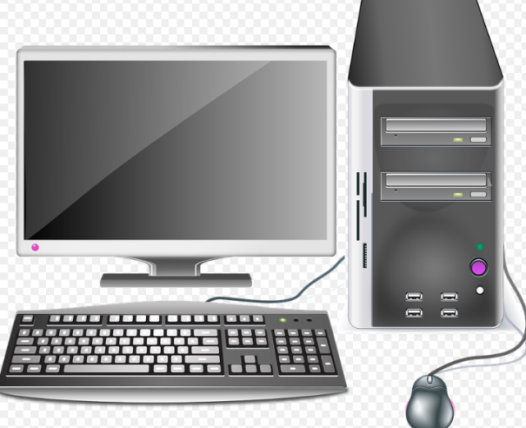 ________________________________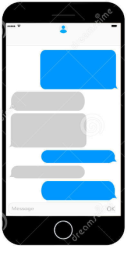 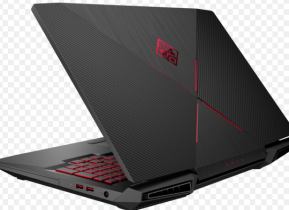  Escribe en español: Use the reflexive reciprocal verbs in the present, preterite, or imperfect as indicated.We hugged (one time) ____________________________________________________We used to hug each other. ___________________________________________________They always used to greet one another __________________________________________________They used to write to each other ___________________________________________________They kissed once  ____________________________________________________We always used to kiss ____________________________________________________They kissed once ____________________________________________________They help each other a lot! ____________________________________________________